Do all work on separate paper, provided.  All I want on this page is your name.(5 pts)  Kindness Points.  I'm so glad you followed all formatting preferences I've been talking about all semester, like margins, writing clearly and dark enough for me to read.  Thanks for circling final answers, and not cramming too much stuff into a small space.  Thanks for organizing your work so that it's easy to follow, from the top on down.  Thanks for leaving a 1-inch margin in the top left of each page.  I thank you and your classmates thank you.(10 pts)  Find the values of all six trigonometric functions, given  and .(10 pts)  Find , given that  and .  
Assume .  Give final answers in simplified radical form.Consider the equation .
(10 pts)  Find all solutions  x, in radians, to the equation, above, in the interval .  Give exact answers, here.  (Hint:  Factor by grouping.)
(10 pts)  Find all real solutions x, in radians.  If you’re still more comfortable in degrees, use degrees, and CONVERT to radians at the end.(10 pts)  Re-write  as an algebraic expression.
Evaluate  in two ways:  (Give exact answers, in simplified radical form.)
(10 pts)  Use a Sum identity.
(10 pts)  Use a Half-Angle identity.(10 pts)  Re-write  as an algebraic expression.  You will have a radical expression in the denominator.  Leave it that way.  (10 pts)  Find , given that  and .  Give exact answers, in simplified radical form.
Bonus:  Answer up to three (3) for up to 15 extra points: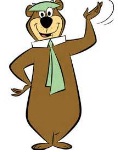 A wheel of diameter  d = 14 inches rolls 500 yards.  To the nearest full revolution, how many revolutions of the wheel were there?  (BEWARE CONFLICTING UNITS!)Build a cosine function that achieves its maximum height of y = 273 m at time x = 5 seconds and its minimum height of   at  x = 73 seconds.
What is the area of the sector intercepted by an arc of  in a circle of radius 50 cm?  Give an exact answer!
Sketch the graph of .Find all solutions  to the trigonometric equation   Give answers in degrees, rounded to 3 decimal places.
Give exact answers to the previous bonus question.		